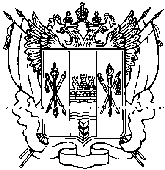 Администрация  Кормовского сельского поселенияПОСТАНОВЛЕНИЕ  30.12.2016                                            № 66                                       с.КормовоеО внесении  изменений     в постановление Администрации    Кормовского      сельского      поселения Ремонтненского района Ростовской области №55 от 30.05.2014 года 	В соответствии с Федеральным законом 131-ФЗ от 10.06.2003 «Об общих принципах организации местного самоуправления в Российской Федерации», поручением Президента Российской Федерации по итогам проверки эффективности использования организациями коммунального комплекса финансовых ресурсов, направляемых на модернизацию и развитие от 17.03.2011 года № Пр-701, распоряжением Правительства РФ от 22.08.2011 года № 1493-р, постановлением Правительства РФ от 14.06.2013 г. № 502, Уставом муниципального  образования  «Кормовское сельское поселение» и в связи с принятием проекта бюджета Кормовского  сельского поселения на 2016 годПОСТАНОВЛЯЮ:Внести в постановление от 30.12.2014 г. № 55 «Об   утверждении  Программы комплексного  развития систем коммунальной    инфраструктуры   Кормовского  сельского поселения на 2014-2029 годы» следующие изменения:Приложение № 1 к Программе комплексного  развития систем коммунальной    инфраструктуры   Кормовского  сельского поселения на 2014-2029 годы читать в новой редакции согласно приложению  к настоящему постановлению.Постановление подлежит  официальному обнародованию на сайте администрации Кормовского  сельского поселения.Контроль за выполнением данного постановления оставляю за собой.Глава Администрации Кормовского  сельского поселения                                      В.В.Сикаренко                                                                                                                  Приложение                                                                                                 к постановлению администрацииКормовского  сельского поселения                                                                                                   от  30.12.2016 года  № 66Приложение № 1 к Программе комплексного  развития систем коммунальной    инфраструктуры   Кормовского  сельского поселения на 2014-2029 годыПеречень программных мероприятий по развитию коммунальной инфраструктуры, сбора твердых бытовых отходов№ п/пСодержание мероприятияИсточники финансированияСтоимость, тыс. руб.Стоимость, тыс. руб.Стоимость, тыс. руб.Стоимость, тыс. руб.Стоимость, тыс. руб.Стоимость, тыс. руб.Стоимость, тыс. руб.Стоимость, тыс. руб.Стоимость, тыс. руб.Стоимость, тыс. руб.Стоимость, тыс. руб.Стоимость, тыс. руб.Стоимость, тыс. руб.Стоимость, тыс. руб.Стоимость, тыс. руб.Стоимость, тыс. руб.№ п/пСодержание мероприятия201420152016201720182019202020212022202320242025202620272028202912567891011121314151617181920211ВодоснабжениеВодоснабжение1.1Замена   глубинных насосов скважин с.Кормовоеместный бюджет0044,800000000000002Сфера сбора и вывоза мусораСфера сбора и вывоза мусора2.1Приобретение мусорных контейнеров для сбора мусора000000050,000050,0000050,03ЭлектроснабжениеЭлектроснабжение3.1Приобретение энергосберегающих ламп для уличного освещения и других установокместный бюджет026,338,800 020,020,020,020,020,020,020,020,020,020,03.2Содержание сетей уличного освещенияместный бюджет34,820,019,720,735,035,035,035,035,035,035,035,035,035,035,035,0,ВСЕГОВСЕГО34,846,3103,320,735,035,0105,055,055,055,0105,055,055,055,055,0105,0